РАСПИСАНИЕ ЦИКЛА СЕМИНАРОВ
ДЛЯ ПРЕПОДАВАТЕЛЕЙ ПРЕДПРИНИМАТЕЛЬСКИХ ДИСЦИПЛИНГРУППА 1ГРУППА 2МЕСТА ПРОВЕДЕНИЯ ЗАНЯТИЙ1) ГБУ «Малый бизнес Москвы» ЮЗАОАдрес: ул. Каховка, д. 37, стр. 1.Как добраться: Добраться можно от следующих станций метро:1) метро Новые Черемушки- троллейбус № 60- маршрутное такси № 602) метро Калужскаятроллейбус № 72, 198, 5553) метро Каховская- троллейбус № 60, 72- маршрутное такси № 60, 72, 555, 198Вне зависимости от выбраной станции метро и номера троллейбуса/маршрутного такси (т.е. во всех 3-х вариантах) Вам нужна остановка "ул. Херсонская". Вход со двора д.37, стр. 1, вывеска «Малый бизнес Москвы».Пешком удобнее идти от ст. метро Новые Черемушки.На карте можно посмотреть по ссылке: http://www.mbm.ru/contacts/uzao/.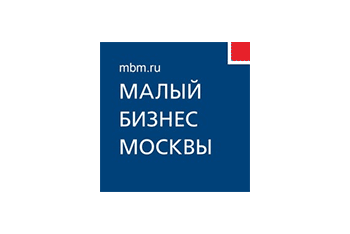 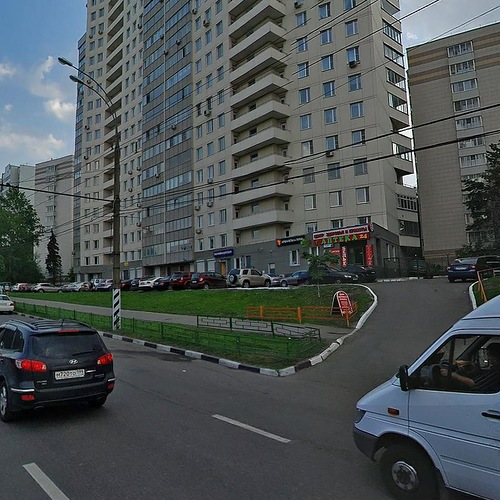 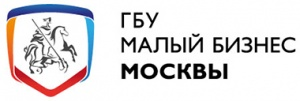 2) Учебный центр СбербанкаАдрес: ул. Сходненская, д. 9.Как добраться: метро Сходненская, выход к кафе «Шоколадница», трамвай 6 и 6к до остановки «Западный мост» (3-я остановка = около 4 минут в пути), пройти чуть назад до дома 9 (здание с вывеской «Сбербанк»).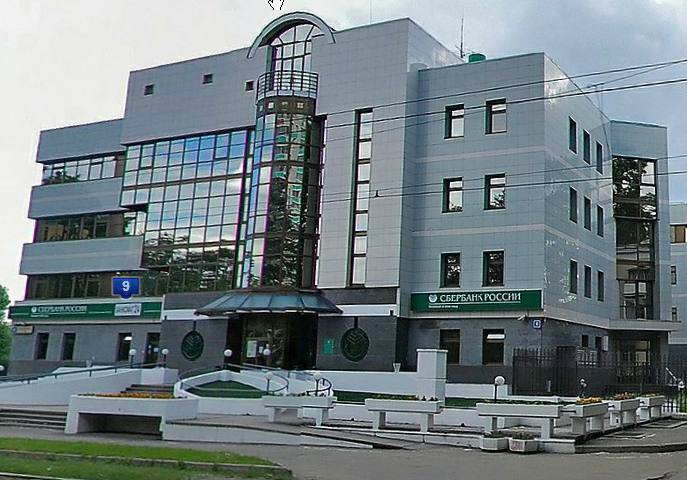 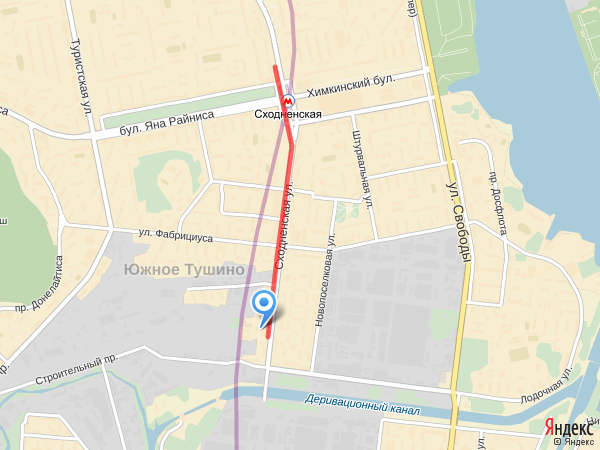 Название семинараДатаАдресСеминар 1. «Социально-экономические основы и исторические тенденции развития предпринимательства»14-15 октября 2014 г.ГБУ «Малый бизнес Москвы» ЮЗАО(ул. Каховка, д. 37, стр. 1)Семинар 2 «Организационно-административные и компетентностные основы управления собственным бизнесом» 21-22 октября 2014 г.ГБУ «Малый бизнес Москвы» ЮЗАО(ул. Каховка, д. 37, стр. 1)Семинар 3 «Направления и формы управления собственным бизнесом в предпринимательстве»25-26 ноября 2014 г.Учебный центр Сбербанка (ул. Сходненская, д. 9)Семинар 4 «Стадии жизненного цикла предпринимательских проектов» 9-10 декабря 2014 г.Учебный центр Сбербанка (ул. Сходненская, д. 9)Название семинараДатаАдресСеминар 1. «Социально-экономические основы и исторические тенденции развития предпринимательства»2-3 октября 2014 г.ГБУ «Малый бизнес Москвы» ЮЗАО(ул. Каховка, д. 37, стр. 1)Семинар 2 «Организационно-административные и компетентностные основы управления собственным бизнесом» 16 октября 2014 г.Учебный центр Сбербанка (ул. Сходненская, д. 9)Семинар 2 «Организационно-административные и компетентностные основы управления собственным бизнесом» 17 октября 2014 г.ГБУ «Малый бизнес Москвы» ЮЗАО(ул. Каховка, д. 37, стр. 1)Семинар 3 «Направления и формы управления собственным бизнесом в предпринимательстве»13-14 ноября 2014 г.Учебный центр Сбербанка (ул. Сходненская, д. 9)Семинар 4 «Стадии жизненного цикла предпринимательских проектов» 4-5 декабря 2014 г.Учебный центр Сбербанка (ул. Сходненская, д. 9)